Renewable Energies Multiple Choice QuizMatch each phrase to the correct answer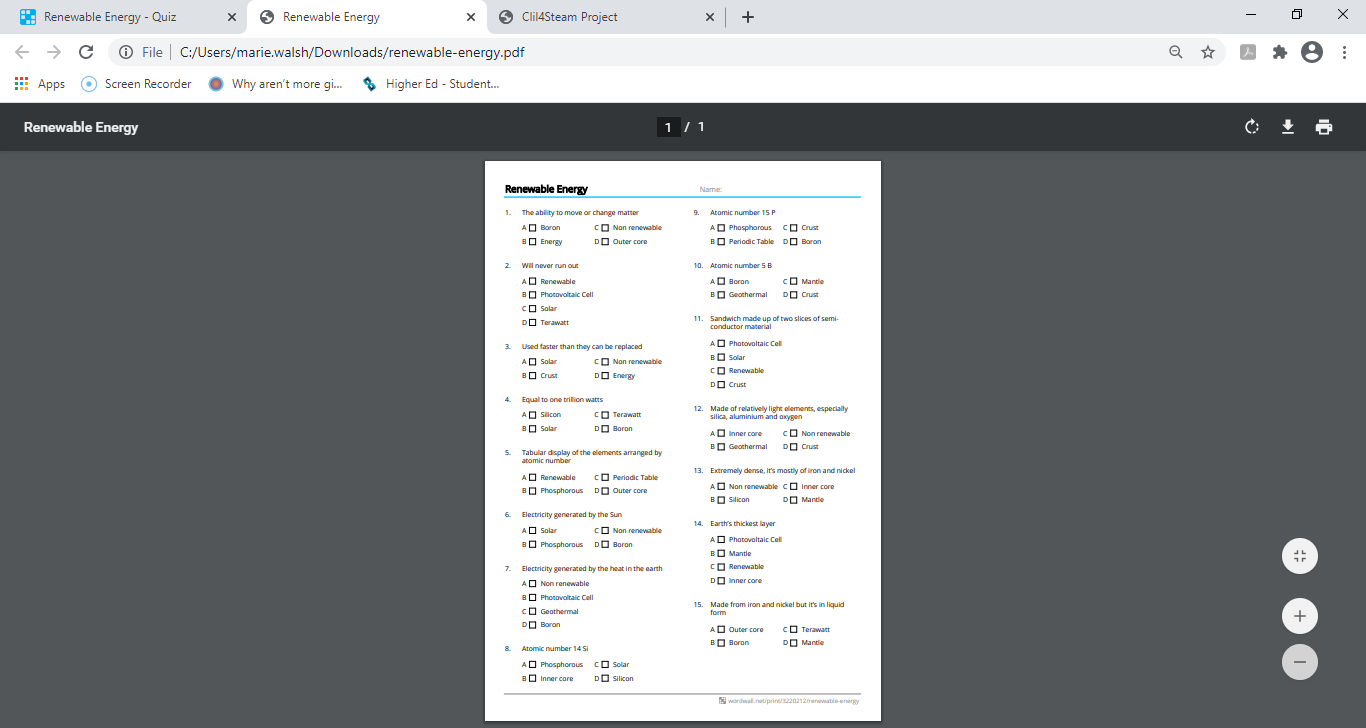 